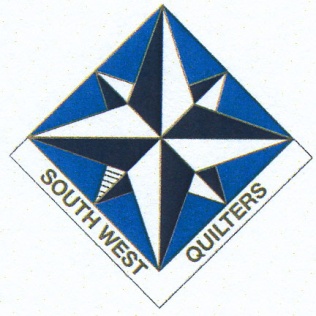        SOUTH WEST QUILTERSCHAIRMAN'S  CHALLENGE  2019          The Challenge for the Spring Quilt FestivalWestpoint, Exeter 29th to 31st March 2019will be“Happiness is …”REQUIREMENTS*	There is no limit on the size shape or techniques but will need to hang.*	It must have 3 layers.*	It must have a 4" hanging sleeve.*	It must have no rods or poles within the quilt.The quilt will be displayed at Westpoint from 29th to 31st March 2019 and will need to be delivered to Westpoint on Wednesday 27th March before the show. There is a possibility that your quilt might be chosen to go on tour, the decision is yours and will be on the next form.Name ........................................................................................................I intend to enter a quilt for the Chairman's Challenge 2019 which will be displayed at Westpoint in March 2019.Address............................................................................................................................Postcode ...............................................Tel No. ..............................................................e-mail ..............................................................................................................................		Tick box if you do not want a photograph of your quilt published in the South 				West Quilters magazine or on the website.Please complete and return this form by 30th September 2018 to:	Christine BadgerVictoria House, Church Street ,Axmouth, Devon, EX12 4AFTel@ 01297 624077	E-mail:  Christine.badger@me.com